Name: PRASHANT SHRIPATI MOHITE	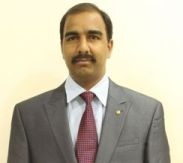 Fathers/Husbands Name:  SHRIPATI RAU MOHITEDepartment: MECHANICAL ENGINEERINGDate of Joining: 14TH JAN 2013	Designation: ASSISTANT PROFESSORPhone No. 7757043782		Email ID: psmohite.mech@dacoe.ac.inPermanent Address: A/P MALAKAPUR, TAL-KARAD, DIST-SATARA (MH)Taluka:	KARAD		Dist.: SATARA 		 State: MAHARASHTRAMarital Status: -MARRIED	Blood Group: AB+Date of Birth: 3RD FEB. 1987	Place of Birth: KARADEducational Qualification:Experience (Years):Papers Published:FDP/STTP/Seminars/Workshop organized/Attended: DegreeUniversity/BoardPercentageClass ObtainedYear of PassingME / M. TechMUMBAI6.56 CPI1st 2012BE / B. TechSHIVAJI651st2009DMEMSBTE MUMBAI601st2006Teaching9.8Industrial0Others0Total9.8DetailsNationalInternationalStateSCI/Scopus IndexedUGCApprovedJournals21--3Conferences11---DetailsOrganizedAttendedFDP/STTP38Seminar23Workshop-2Technical Event1-Others3-